Name:                                                                                               Surname: 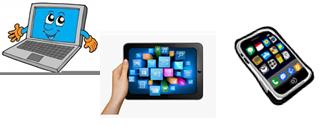  Home Schooling 57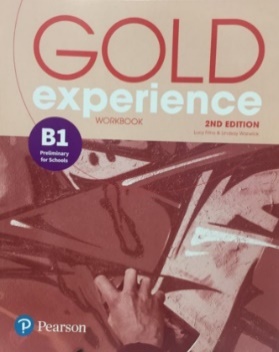 Gold Experience B1, 2nd Edition Workbook (pages 76-77)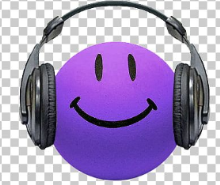 1 Complete the sentences with the past perfect form of the verbs in brackets. Listen to an American girl talk about her house swap experience and check your answers.CLICK TO LISTEN:https://drive.google.com/file/d/1CySpEqd3DYIJA6VIWwQMlUQ-tMUOK29W/view?usp=sharing1 Ellie was nervous because she  … (never/ fly) to another country before.2 She   … (only/ be) on vacation in the US. 3 Their passports … (just/ arrive) in time for the trip.4 Anna’s parents   … (never/ drive) on the left before.5 Ellie  …  (not think) that crossing the street would be different.6 She …   (never/ see) a real place. 2 Read the short story in the sentences (1-8) Highlight the action that happens first in each sentence.1 Alex and his friends decided to go to the beach after they had finished studying.2 It had been warm all day, but it was very windy when they arrived.3 They sat on the sand and ate the picnic that they had prepared.4 They went into the sea, but hadn’t noticed the red flag warning of danger.5 Other swimmers had left the water, but Alex and Nathan jumped into the waves.6 It was difficult to swim because the sea had become so wild.7 Fortunately, a lifeguard had seen them and he called to them to leave the water.8 When they got out of the water to their bags, everybody else had left the beach.3 Join the sentences. Use the past perfect, the past simple and the words in brackets in each sentence. The first sentence in each pair is the action that happened first.1 Sam finished his breakfast. His friends arrived. (after)…2 She listened to my message. She called me. (when)…3 Nick had a few lessons. He began to cook for his friends. (once)…4 They always lived in an apartment. They bought the house. (until)…5 The gate closed. Hector and his family arrived. (just, when)…6 The sun came up. We got to the top of the mountain. (by the time)…HS 57A - CLICK AND WORK ONLINE: 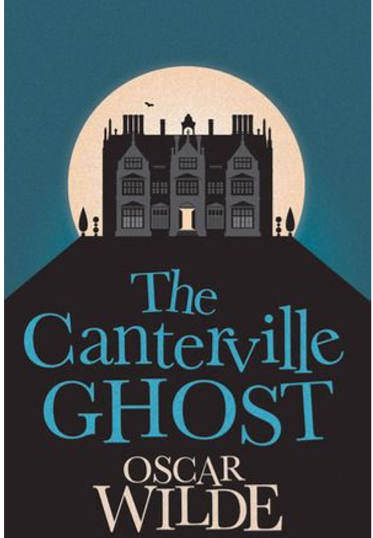 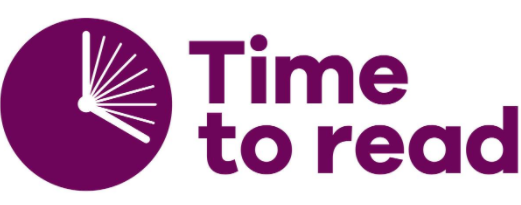 CTRL + CLICK to read and listen:Part 3: https://forms.gle/G9Cd7ddjHM9gFkQM6CLICK AND WORK ONLINE: HS 57B: https://forms.gle/vEXXGpnCSeQQCVN2AHS 57C: https://forms.gle/vuqU3n7H4xyyRYdE6PLEASE PRESS “SUBMIT/SEND” AT THE END OF YOUR ONLINE WORKPOR FAVOR PRESIONAR “ENVIAR” AL FINAL DEL TRABAJO EN LÍNEA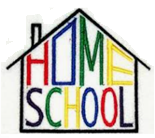 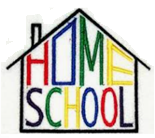 